Campus Map15 TH ST VA PARKING14 TH ST 14 TH ST OUMC14E13T3 TH ST OU Medical Center13P13 TH ST	13 TH ST 13A11P13Q13BResidentsCollege of Public Health13 TH ST 13W13J13L13MResident EntranceResidents Park on Levels 2-511Y12 TH ST 12M12NOUMC ClinicsOU College of Medicine Children’s AtriumOU Children’s Physicians The Children’s Hospital Williams PavilionOU PhysiciansGarrisonSL YOUNG BLVD 11A11F10KOUHSCStudent ParkingNicholson O’DonoghuePARK PL Resident EntrancePark on Levels 3-510P10Q10U10W88510 TH ST 840University Research Park865	82575510 TH ST 10A8P8TH ST 10C10B10 TH ST 8T8TH ST 8H10KOUHSC Academic Buildings OUHSC TunnelsClinicsPatient/Visitor Parking Landmark Elevators HospitalsEmergency Departments OUHSC ShuttleOUMC Express Shuttle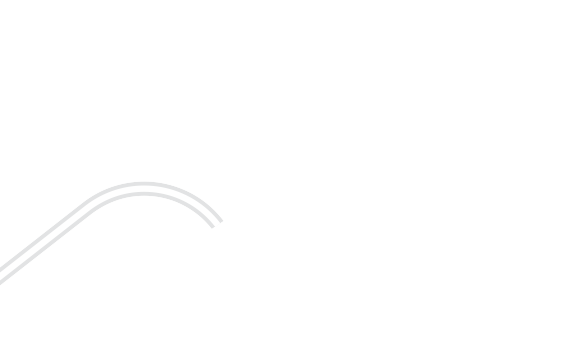 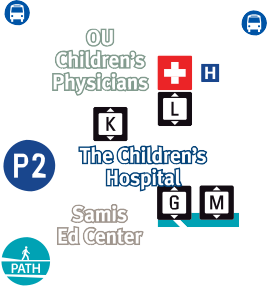 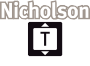 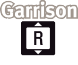 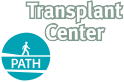 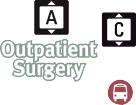 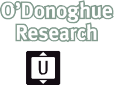 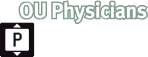 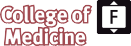 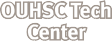 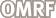 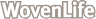 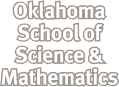 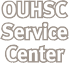 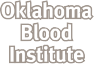 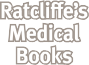 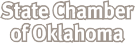 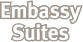 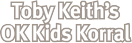 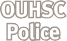 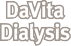 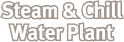 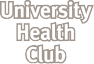 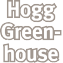 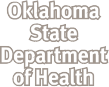 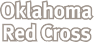 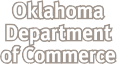 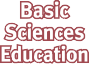 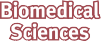 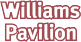 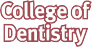 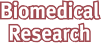 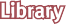 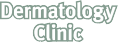 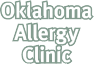 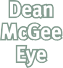 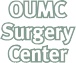 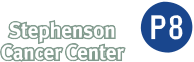 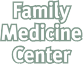 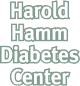 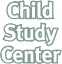 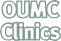 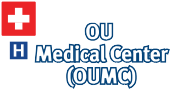 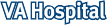 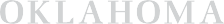 655